ГБС(К)ОУ КК школа-интернатстаницы  ЛенинградскойСоставитель: Охрименко М .М.Мастер- класс Тильдомания Сувенир «Заяц тильда»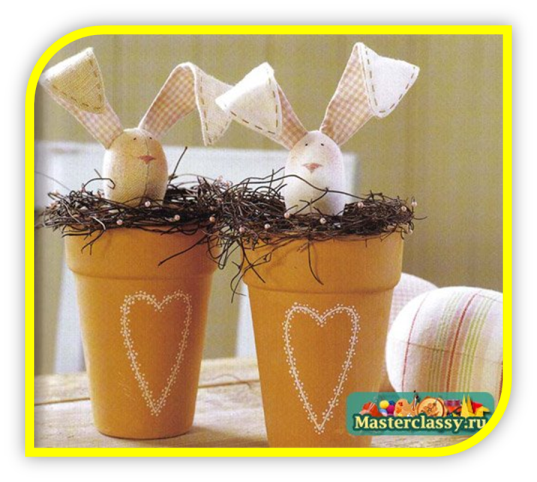 В рамках краевого семинара:«Использование современных технологий в обучении учащихся художественному и декоративно — прикладному творчеству».2014гПлан занятия.I. Организационный момент.II. Основная часть.1. Теоретический материал (показ Презентации)III. Практическая часть (“Мастер-класс педагога”).1.Самостоятельная работа.IV. Заключительная часть.1. Беседа, анализ занятия. Рефлексия.2. Уборка рабочего места.Ход занятияI. Организационный момент.Слайд1Сегодня мы с вами познакомимся с историей возникновения куклы Тильда,новой техникой, которая в последнее время получила широкую популярность среди любителей рукодельничать.Введение в тему. II. Теоретический материал.Показ презентации на тему «Тильдомания. Сувенир «Заяц тильда».Слайд2Тильда - это стиль создания кукол, зверей, птиц, неодушевленных предметов. Тильды, как явление появились не так давно, всего каких-то четырнадцать лет назад (в 1999 году), но за это время они получили просто сумасшедшую популярность - и среди покупателей, и среди рукодельниц. Слайд3КуклаТильда – это игрушка, дизайн которой разработала норвежская художница Тоне Финагер (Tonne Finanger), имеющая образование в области дизайна и искусства. Первая ее работа «Тильда» появилась в 1999 году, когда художнице было 25 лет.  Начав работать в местном магазине для рукоделия, она вдохновилась на собственное дело. Тоне наполнила мир Тильды очарованием, уютом и приятным цветочными решениями. Помимо выкроек и материалов для изготовления набивных игрушек, Тоне в своих книгах дает советы по украшению интерьера с помощью кукол.Слайд4-Сравните куклу тильда и обычную куклу!К настоящим тильдам относятся только те творения, которые были созданы по рекомендациям, лекалам и схемам Тоне Финагер. Как любому стилю, тильде присущ набор определенных качеств - работы всегда создаются исключительно из натуральных тканей, имеют плавные изгибы, чаще всего мы узнаем тильд по длинным конечностям, игривому румянцу и маленьким глазкам. Но насколько разнообразно воплощение! Слайд5Особенности куклы тильды. Выкройки, по которым шьются тильдочки имеют интересную особенность – отсутствие мелких деталей, именно этот некий примитивизм делает пришедшие из Норвегии игрушки такими милыми и домашними
Сами тильды шьются непременно из натуральных тканей – льна, хлопка, шерсти, бязи, фланели или войлока.Слайд6Разнообразие кукол тильд.    Куклы  Тильда изготавливаются в образе девочек, женщин и девушек, ангелочков, принцесс, королев, модниц, беременных женщин, кукол в образе различных профессий и национальностей. Животные чаще всего предстают перед нами в виде зайцев, медведей, жирафов, кошек и т.п. И являются хорошим сувениром, подарком.-Сейчас куклы тильды можно приобрести во многих частных магазинчиках или через интернет, но гораздо интереснее и приятнее сделать ее самому. Для изготовления тела игрушек Тильд (независимо, от их вида и формы) рекомендуем вам использовать в основном натуральные ткани: лен, хлопок, бязь или шерсть. Хорошо подходит фланель и флис, а вот трикотаж – не рекомендуем – они получаются слишком “грубоватые”. Для изготовления одежды Тильдо-игрушек подойдет любой материал: шелк, тюль, органза, бязь, флис, джинс, трикотаж, ситец и т.д, но при этом лучше брать ткань с мелким рисунком (чем мельче, тем лучше). Рисунок может быть любой – полоска, клетка, цветочки, абстракция или разводы на ткани.Слайд7 Сегодня мы с вами сошьем Зайца  в технике «Тильда».Слайд8-Материалы необходимые для изготовления тильды - сувенира: ткань (мех, лен), ножницы, игла, нитки стакан, проволока, карандаш, выкройка, синтепон, фурнитура глаз и носа, сено, кисточка, клей дракон.Слайд9-Вспомним правила работы: Техники безопасной работы с ножницами и иглой:С ножницами     Ножницы- острый инструмент. Пользоваться надо осторожно.1. Хранить в определенном месте.2.Не держать острыми концами вверх, передавать их, держа за сомкнутые лезвия кольцами вперед.3. Не  оставлять ножницы раскрытыми.С иглойИгла - острый инструмент.Пользоваться надо осторожно.1. Хранить иглы надо в определенном месте.Не допускать потери иглы.Запрещается брать иглу в рот, вкладывать ее в одежду.4. Сломанную иглу необходимо выкинуть в урну или сдать преподавателю.III. Практическая часть. (Мастер-класс)Слайд10Слайд111. Выкраиваем 2 детали ушей  из льна и 2 детали из меха с припуском 1-1,5см. Складываем ушки лицевой строной внутрь (лен+цветной хлопок) и прострачиваем или прошиваем. Основание ушка не застрачиваем - через него будем выворачивать. Затем выворачиваем и вставляем проволку для придания формы (проволку необходимо вверху пришить). Сшиваем основание уха.Слайд122. Складываем основную ткань тела (мех) пополам  и обводим карандашом выкройку головы. Скалываем булавками и прошиваем, внизу оставляем отверстие для выворачивания. Выворачиваем с помощью карандаша.Слайд133. С помощью проволоки соединяем уши с тулоищем.  Набиваем туловище синтепоном или ватой.4. Зашиваем отверстие для набивки.Слайд145. С помощью проволоки, крепим пучок сена и аккуратно наполняем имдекоративный стаканчик. Слайд156. Оформляем игрушку. Приклеиваем глазки, носик.Слайд16Изделие можно поместить не только в стаканчик, но и в другую емкость. Так же можно украсить лентой и другим декором.   Слайд17Так как у нас времени мало - я приготовила вам заготовки. Начинаем работать.Педагог делает целевые обходы, следя за работой обучающихся на первом этапе и корректируя правильность выполнения работы.3. IV. Заключительная часть.1. Беседа с обучающимися. Рефлексия.- С какой техникой сегодня познакомились?2. Анализ занятия.-Беседуя с вами, я убедилась, что вы заинтересовались этим видом рукоделия, поняли, что слова «сделано вручную» означают оригинальность данного изделия, его неповторимость. Хочется отметить несколько хороших работ, которые выполнены аккуратно.Рефлексия.-Накануне праздника «День матери» я предлагаю вложить свое хорошее настроение в ваш сувенир и подарить его вашим любимым мамам.На следующем занятии мы продолжим шить игрушки более сложной выкройкой.Уборка рабочего места.ТемаИзготовление «Сувенира «Заяц тильда».Время40 мин.Вид занятияМастер-классМетодысловесный, наглядно-иллюстративный, практический.Формы занятияфронтальная, групповая, индивидуальная.Цели занятияпознакомить обучающихся с историей возникновения декоративно-прикладной техники «Тильда»;научить изготавливать игрушку зайца в технике «Тильда»;научить подбирать гармоничные цветовые сочетания;работать с тканью, выполнять основные швы, закрепить практические знания и умения;формирование и развитие познавательного интереса к предмету, рукоделию, развитию самостоятельности;ЗадачиПознавательные:систематизировать и обобщить теоретические знания, закрепить практические умения;научить обучающихся применять полученные ранее знания при решении смысловых и технологических задач.Развивающие:развивать коммуникативные умения через групповую деятельность;активизировать познавательную деятельность учащихся в процессе решения смысловых и технологических задач;способствовать развитию творческих способностей и эстетического вкуса учащихся;уметь анализировать, делать выводы.Воспитательные:воспитывать аккуратность, художественно-эстетический вкусразвивать умения и навыки, необходимые для групповой работы.Оборудование занятия и материалыКомпьютер. Проектор. Образцы изделий. Ткань (мех, лен), ножницы, игла, нитки стакан, проволока, карандаш, выкройка, синтепон,фурнитура глаз и носа, сено, кисточка, клей дракон.Музыкальный рядПроизведение П.И. Чайковского.